 VARENNES SUR SEINE               2021-2022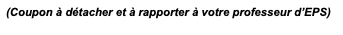    ACTIVITES            LIEUX              HORAIRES          PROFESSEURS
     à l’année           de pratique     d’entraînement     responsablesPOUR S’INSCRIRE :  Un chèque de 15 euros à l'ordre de l'AS du Lycée Professionnel Gustave Eiffel (Comprenant la licence)L’autorisation parentale ci-jointeUne photo d’identité (elle peut être numérique via Pronote) LES Portes ouvertes ET LE Début des activités VOUS SERONT COMMUNIQUEESDEBUT SEPTEMBRE. L’assemblée générale est fixée le 20 septembre à 16h.PENSEZ A CONSULTER REGULIEREMENT LES INFOS DIFFUSEES PAR VOIES D’AFFICHAGE (portes du gymnase et/ou Sur pronote)AUTORISATION PARENTALEJe soussigné(e)  ….                                     père, mère, tuteur, représentant légal, autorise mon fils, ma fille :…                                                            Classe :Né(e) le :   …                                      	téléphone parents :Adresse :  ……………………………………………………………………Téléphone de la personne à prévenir en cas d’accident :                                       ………………………………………………………………..E-Mail :…………………………………………………………………à participer aux activités de l’Association Sportive du Lycée Professionnel Gustave Eiffel.Autorise le Professeur responsable ou l’accompagnateur, à faire pratiquer en cas d’urgence, une intervention médicale ou chirurgicale en cas de nécessité.     oui           non Autorise mon enfant à être pris en photo dans le cadre de l’Association Sportive.     oui           non En complément de la garantie indemnisation des dommages corporels inclue dans le contrat AS MAIF de l’Association Sportive Gustave Eiffel, je souhaite souscrire à la garantie complémentaire I.A. SPORT+ .    oui           non   Fait à    ….                                       le …							   SignatureMUSCULATION/CROSSTRAININGGymnase17h00 – 18h30LundiMme MarseguerraMULTI ACTIVITESRENCONTRESCOMPETITIONGymnase13h-14h30MercrediMme Tiemblo/Mme MarseguerraVOLLEY BALLGymnase 17h – 18h30Jeudi Mme Tiemblo